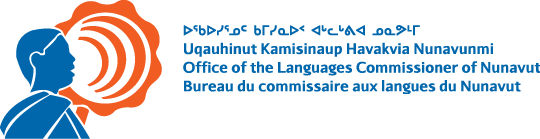 INMIGUQTUT ILAGITYAT ATULAQTITNIQ TUKHIQNI – NAKATAANI 3 TAPKUNANI INUIT UQAUHIT HAPUHIMANI PIQUYAT (ILPA)MALIKTAKHAQIniqtiqni tamaita ilagiyai uuma titiqat atuqpiagiangi ilaliutiniqtit tukhigautiknut tamaita tugangayut titiqat. Qauyimaniaqutin tapkuat tamaita hiniktaqvikhat tukhiqni piqatiqagialgit taphuminga Inuit uqauhit parnaut. Piqagiguvin angiqtauhimayumik Inuit uqauhit parnaut, nutanguqlugit attataqlugitlu uumunga tukhigautmun. Tunilugu una titigaq qangiqtitnagu:Kituniikliqak apiqutikhaqaguvit uumunga atuqnikha tamnaluniit pityuhiqmun, tugaqvigiluta qagitauyakkut talvunga langcom@langcom.nu.ca hivayautikkutluniit talvunga (867) 975-5080 tamnaluniit 1-877-836-2280 (Akiittuq). Tamaita tuhagakhat tuniyauyut atulartitniq tuhiqnit quyagitnaq tuhaqtaulaittut. Aatlanik uqaqtakhat:Uqaqtatka ukuat tuhagakhat piqaqnit uumani tukhigautmi, altamaitalu ahii attataqhimayut titiqat nalaumayut nakuatuqtutlu tamaitnut piplugit. Kangiqhimayunga kitutliqak tuhagakhat kinguagut naunaiqata ihuinaqnit, nalaumangittut iquyutluniit tapkuat kitutliqak atulartitniq piyauni piplugit uumunga tuhagakhat utiqtitauniat.Titigaqlugu attiq: Taitjuhia: Atiliuqhimayaa: Uplua: Qaritauyakkutlangcom@langcom.nu.caTitiraqaqvikkutPO Box 309Iqaluit, NUX0A 0H0Kayumiktukkut867-979-7969TUHAGAKHAT HUNAUYANGI TIMIUYUQTUHAGAKHAT HUNAUYANGI TIMIUYUQTUHAGAKHAT HUNAUYANGI TIMIUYUQTUHAGAKHAT HUNAUYANGI TIMIUYUQTUHAGAKHAT HUNAUYANGI TIMIUYUQTUHAGAKHAT HUNAUYANGI TIMIUYUQAtia timiuyupAtia timiuyupQanugittunia timiuyuqQanugittunia timiuyuqKuapurisanKatutyiqatigitUnion-ngaKihimik-nanminilikSociety-ngaKuapurisanKatutyiqatigitUnion-ngaKihimik-nanminilikSociety-ngaKatimayiuvilikKuapauyuqAadlat – Uqattiadjavatin: KatimayiuvilikKuapauyuqAadlat – Uqattiadjavatin: Pityuta tapkuat timinga tukhiqni atulartitniq Pityuta tapkuat timinga tukhiqni atulartitniq Piyaqangittunik akhurnaqnitInuitningangittuq uqauhit ilitquhi ilagitPiyaqangittunik akhurnaqnitInuitningangittuq uqauhit ilitquhi ilagitPiyaqangittunik akhurnaqnitInuitningangittuq uqauhit ilitquhi ilagitPiyaqangittunik akhurnaqnitInuitningangittuq uqauhit ilitquhi ilagitTuhagakhat piplugit timiuyup qanugitni (naunaiqni tamaitnut kikliqaqtutluniit katutyiqatigit, tapkuat piqatauyut, ahiilu.)Ilaliutilugit tamaita tugangayut titiqat. Tuhagakhat piplugit timiuyup qanugitni (naunaiqni tamaitnut kikliqaqtutluniit katutyiqatigit, tapkuat piqatauyut, ahiilu.)Ilaliutilugit tamaita tugangayut titiqat. Pitquhi timiuyup huliniit:Pitquhi timiuyup huliniit:Ilitquhit, pitquhit uqauhiitluniitKivgaktuinikkutHanayatIlitquhit, pitquhit uqauhiitluniitKivgaktuinikkutHanayatIlitquhit, pitquhit uqauhiitluniitKivgaktuinikkutHanayatIlitquhit, pitquhit uqauhiitluniitKivgaktuinikkutHanayatUnniqtutai inungnutluniit kivgaqtutit timigiyaqnit unniqtutailu qanugittuni piqatigiknit:Unniqtutai inungnutluniit kivgaqtutit timigiyaqnit unniqtutailu qanugittuni piqatigiknit:2.	UUKTUTAUYUT ATULARTITNIQ2.	UUKTUTAUYUT ATULARTITNIQ2.	UUKTUTAUYUT ATULARTITNIQ2.	UUKTUTAUYUT ATULARTITNIQ2.	UUKTUTAUYUT ATULARTITNIQ2.	UUKTUTAUYUT ATULARTITNIQAtugiaqaqni qilamik atuqpalialaittutPityutit uumunga augiaqaqnit atuqpalialaittut Pityutit uumunga augiaqaqnit atuqpalialaittut Akhurnaitniqhat pityutit uuktutauyut Akhurnaitniqhat pityutit uuktutauyut Havaariyumayangit Ikaarningit 